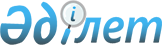 Об Экспеpтно-консультативном совете пpи Пpезиденте Республики Казахстан по пpоекту новой Конституции Республики Казахстан
					
			Утративший силу
			
			
		
					Постановление Пpезидента Республики Казахстан от 22 мая 1995 г. N 2292. Утратило силу - Указом Президента РК от 9 января 2006 года N 1696 (U061696) (вводится в действие со дня подписания)
     В целях анализа и осуществления независимой экспертизы проекта 

новой Конституции Республики Казахстан постановляю:

     1. Образовать при Президенте Республики Казахстан Экспертно-

консультативный совет в следующем составе:

Басин Ю.Г.               - профессор Казахского государственного

                           юридического института Министерства

                           юстиции, доктор юридических наук;

Ким В.А.                 - заведующий кафедрой государственного

                           права КазГНУ, доктор юридических наук;

Колпаков К.А.            - личный представитель Президента

                           Республики Казахстан в Верховном

                           Совете Республики Казахстан,

                           кандидат юридических наук;

Котов А.К.               - заместитель директора Научно-

                           исследовательского центра частного права

                           Казахского государственного

                           юридического института Министерства

                           юстиции, доктор юридических наук;

Мухамеджанов Б.А.        - заведующий Отделом законодательных

                           инициатив и правовой экспертизы

                           Аппарата Президента Республики

                           Казахстан;

Нурпеисов Е.К.           - ректор Казахского государственного

                           юридического института Министерства 

                           юстиции, кандидат юридических наук;

Сапаргалиев Г.С.         - директор Института государства и

                           права, член-корреспондент НАН

                           Республики Казахстан;

Сулейменов М.К.          - директор научно-исследовательского центра

                           частного права Казахского государственного

                           юридического института Министерства 

                           юстиции, член-корреспондент НАН Республики

                           Казахстан (научный руководитель);

Шайкенов Н.А.            - Министр юстиции, доктор юридических

                           наук.

     Определить по согласованию иностранных экспертов в следующем

составе:

Алексеев С.С.            - председатель Научного совета

                           исследовательского центра 

                           Российской Федерации;

Жак Аттали               - советник Государственного совета

                           Франции;

Роллан Дюма              - председатель Конституционного Совета

                           Франции.

     Экспертно-консультативному совету завершить работу к 10

июня с.г.

     2. Поручить Экспертно-консультативному совету рассмотреть и 

обобщить замечания и предложения, высказанные в ходе всенародного

обсуждения проекта новой Конституции Республики Казахстан.

          Президент

      Республики Казахстан

					© 2012. РГП на ПХВ «Институт законодательства и правовой информации Республики Казахстан» Министерства юстиции Республики Казахстан
				